      No. 062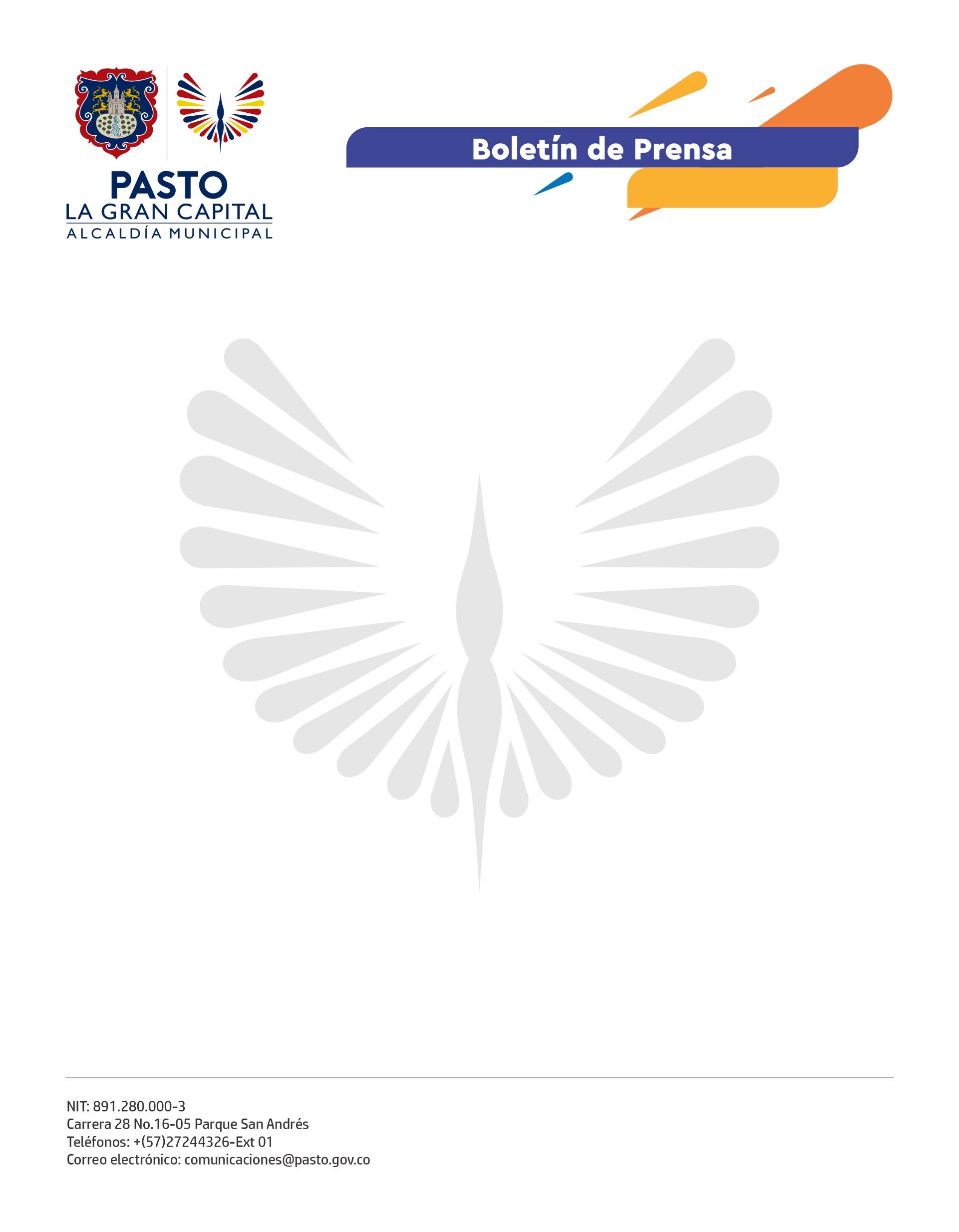 8 de febrero de 2022RED DE ESCUELAS DE FORMACIÓN MUSICAL DEL MUNICIPIO DE PASTO TIENEN ABIERTAS INSCRIPCIONES PARA EL AÑO 2022Dando cumplimiento a la directriz del Alcalde Germán Chamorro de la Rosa de promover un desarrollo, aprendizaje y participación integral para los niños, niñas y adolescentes y disminuir la deserción escolar, la Secretaría de Educación abrió las inscripciones a la Red de Escuelas de Formación Musical, a la que pueden acceder todos los estudiantes de las Instituciones Educativas Municipales (I.E.M) hasta el próximo 15 de febrero. Los únicos requisitos que se deben tener en cuenta para hacer parte de este proyecto social, cultural y pedagógico son que el estudiante tenga entre 7 y 12 años de edad y haga parte de un plantel educativo público de Pasto. El director de la RED, Óscar Benavides, explicó las categorías que se han dispuesto para el proceso formativo son cuerdas (violín, viola, violonchelo y contrabajo), vientos y percusión (clarinete, saxofón, flauta, fagot, oboe, trompeta, trombón, corno, tuba y percusión), andinos (guitarra, charango, tiple, quena, zampoña y percusión), y piano. “Por medio de este proyecto se busca el rescate pedagógico, ocupacional y ético de la niñez y la juventud, a través de un completo programa de educación musical de excelencia y calidad”, indicó el funcionario.Las I.E.M. que se han dispuesto como sedes para este proceso de formación musical son:El inicio de clases para los estudiantes nuevos será el 21 de febrero y para los alumnos antiguos el 14 del mismo mes. Vientos y percusiónAndinosGuitarraPianoCuerdas- Aurelio Arturo Martínez (Pandiaco)- Artemio Mendoza (Corazón de Jesús)
- Francisco de la Villota (Genoy)- El Encano- Chambú- Ciudadela de la Paz (Aranda).- Santa Teresita (Catambuco)- Antonio Nariño (Centro)- Eduardo Romo (Buesaquillo)- Cristo Rey (Dolores Mocondino).- Cabrera- Liceo Universidad de Nariño (Departamento de Música de la Universidad de Nariño).- Ciudad de Pasto- Aurelio Arturo Martínez (Pandiaco)- Liceo Central (Santiago).- INEM (Sede Piloto barrio Tamasagra)- Ciudad de Pasto- Ciudadela Educativa (Villa Flor II)- Liceo Central (Santiago).